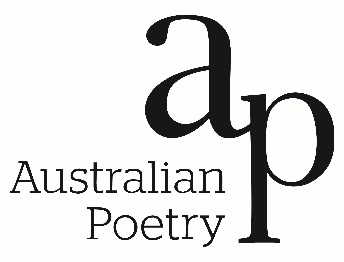 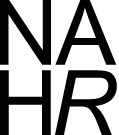 APPLICATION FORM  Please attach your application form to all other material and submit as a single PDF document to nahr.ap.submissions@gmail.comName ................................................................................................................................................................ Address ................................................................................................................................................................................................................................................................................................................................ Email ................................................................................................................................................................ Bio-note (200 words), where possible please include a link to professional web page ................................................................................................................................................................................................................................................................................................................................................................................................................................................................................................................................................................................................................................................................................................................................................................................................................................................................................................................................................................................................ In signing this form, I confirm the following: >> I am an Australian citizen/ permanent resident of Australia >> I am a current subscriber to Australian Poetry >> the creative work submitted as part of this application is wholly my own >> it is the awardee’s responsibility to fund their own travel to and from Taleggio >> domestic travel in Italy, and food expenses while in Taleggio, are to be covered by the awardee Signature ................................................................................................................................................................ Date ................................................................................................................................................................ 